9.	Click Collapse navigation panel .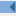 Exercise 1 – Log On to SAP Portal and Access the Time sheetScenarioYou are entering your time for the week and need to access your time sheet through the SAP Portal.  Log on to the system and access your time sheet.Instructions
Circle or highlight your user.  This will be needed if you have to log back into the system.When you complete the exercise DO NOT log off of the system.User-Specific DataThis section provides the user-specific data required to complete this exercise.
Procedure1.Open the SAP Training Portal: http://vsaptrnep2.dot.state.co.us:50000/irj/portal SAP NetWeaver Portal - Windows Internet Explorer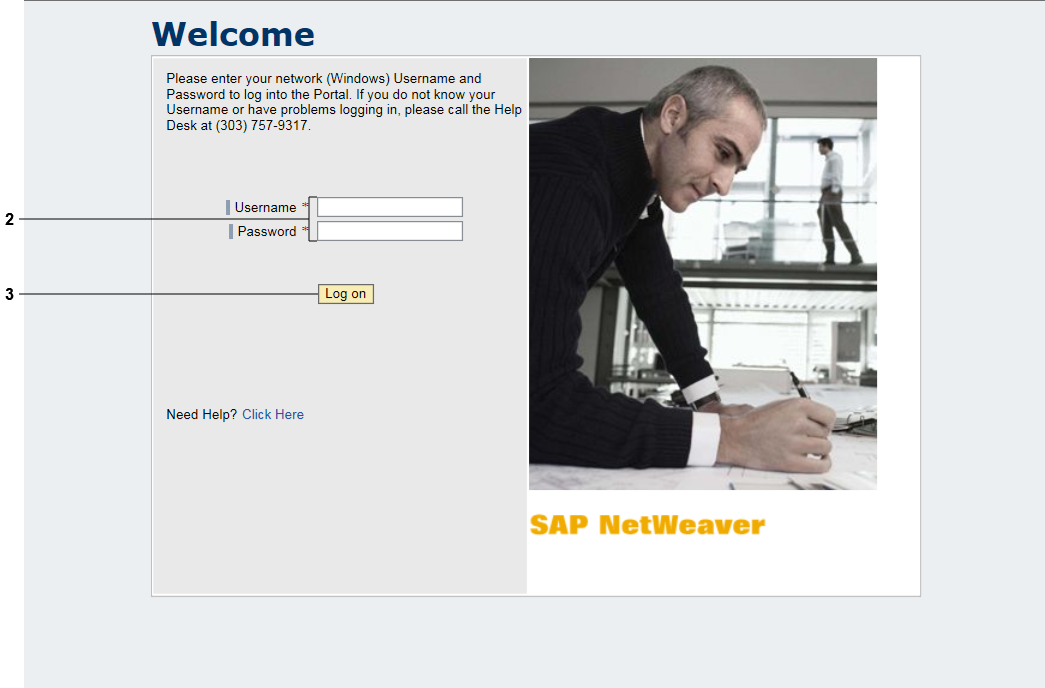 2.Enter the following:Username*:	To be supplied by instructorPassword*:	Colorado13.Click .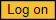 Overview - SAP NetWeaver Portal - Windows Internet Explorer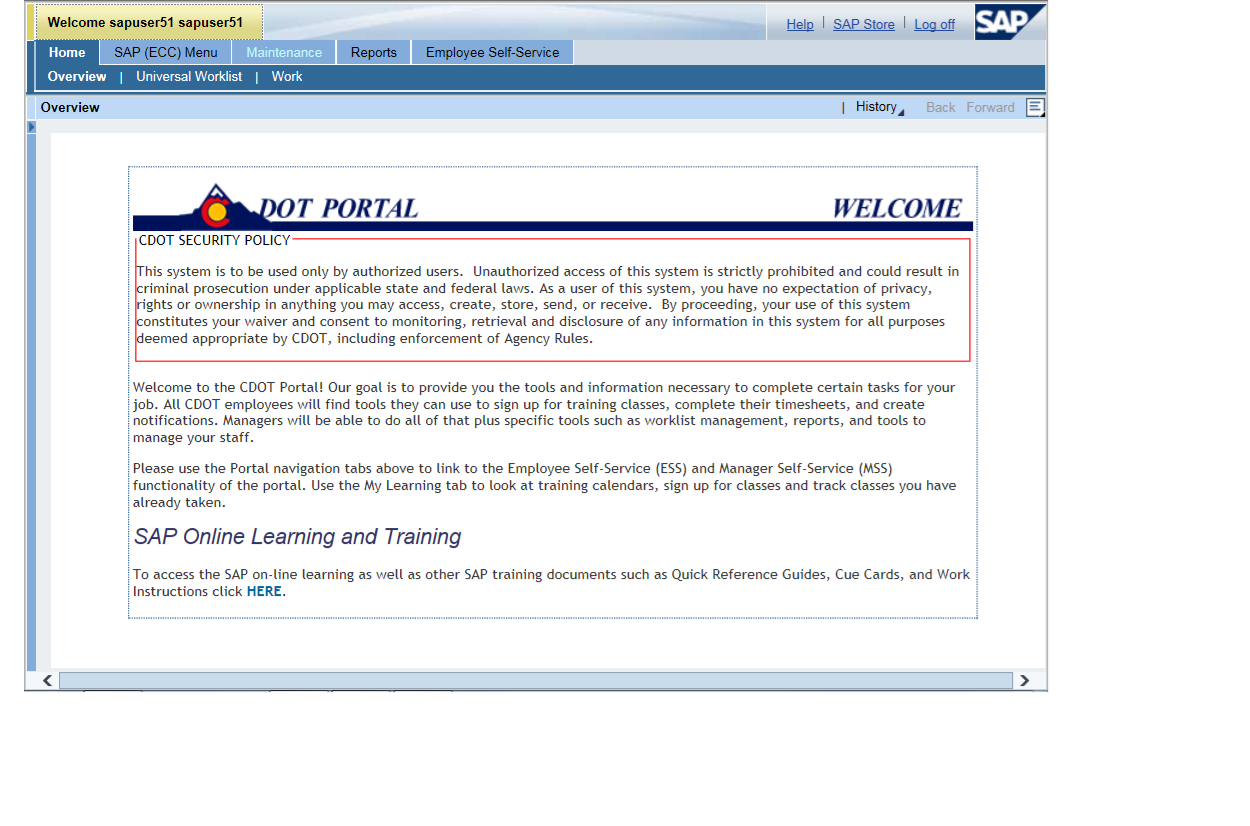 4.Click  tab.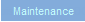 Overview - SAP NetWeaver Portal - Windows Internet Explorer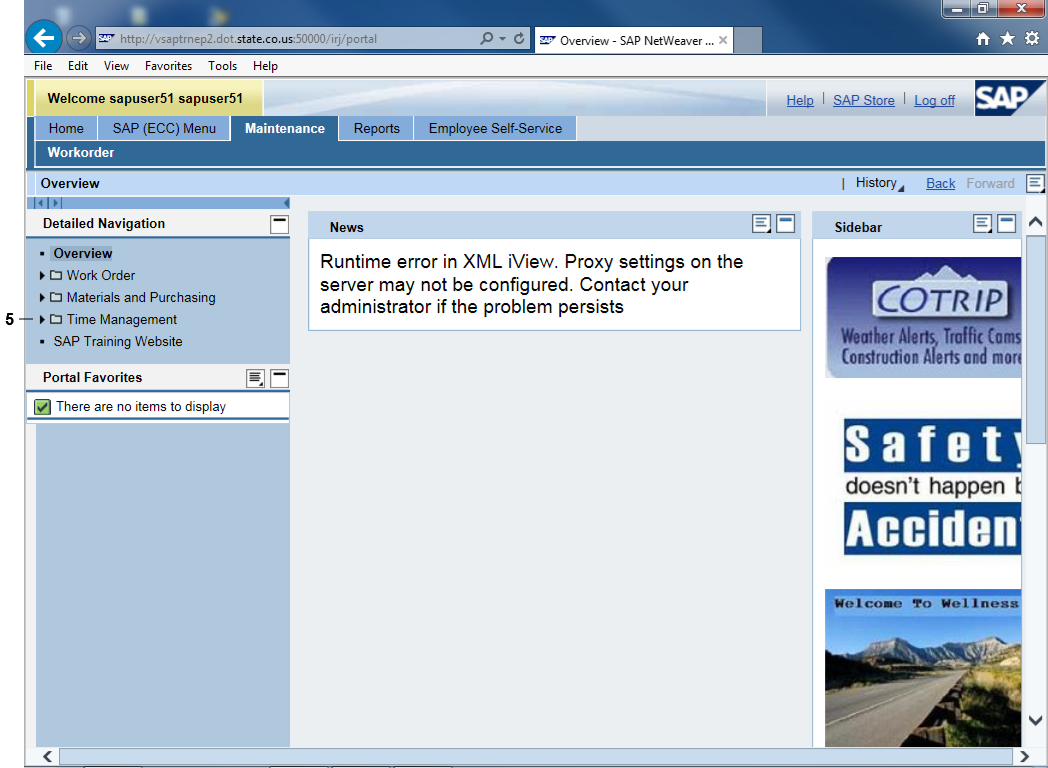 5.Click Expand button  beside Time Management folder in Detailed Navigation pane.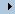 Overview - SAP NetWeaver Portal - Windows Internet Explorer6.Click Time Sheet Entry link.7.	Click Allow  if the Internet Explorer Security pop-up screen displays.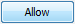 7.	Click Allow  if the Internet Explorer Security pop-up screen displays.7.	Click Allow  if the Internet Explorer Security pop-up screen displays.7.	Click Allow  if the Internet Explorer Security pop-up screen displays.8.	Click Allow  if the SAP GUI Security pop-up screen displays.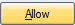 8.	Click Allow  if the SAP GUI Security pop-up screen displays.8.	Click Allow  if the SAP GUI Security pop-up screen displays.8.	Click Allow  if the SAP GUI Security pop-up screen displays.Time Sheet Entry - SAP NetWeaver Portal - Internet Explorer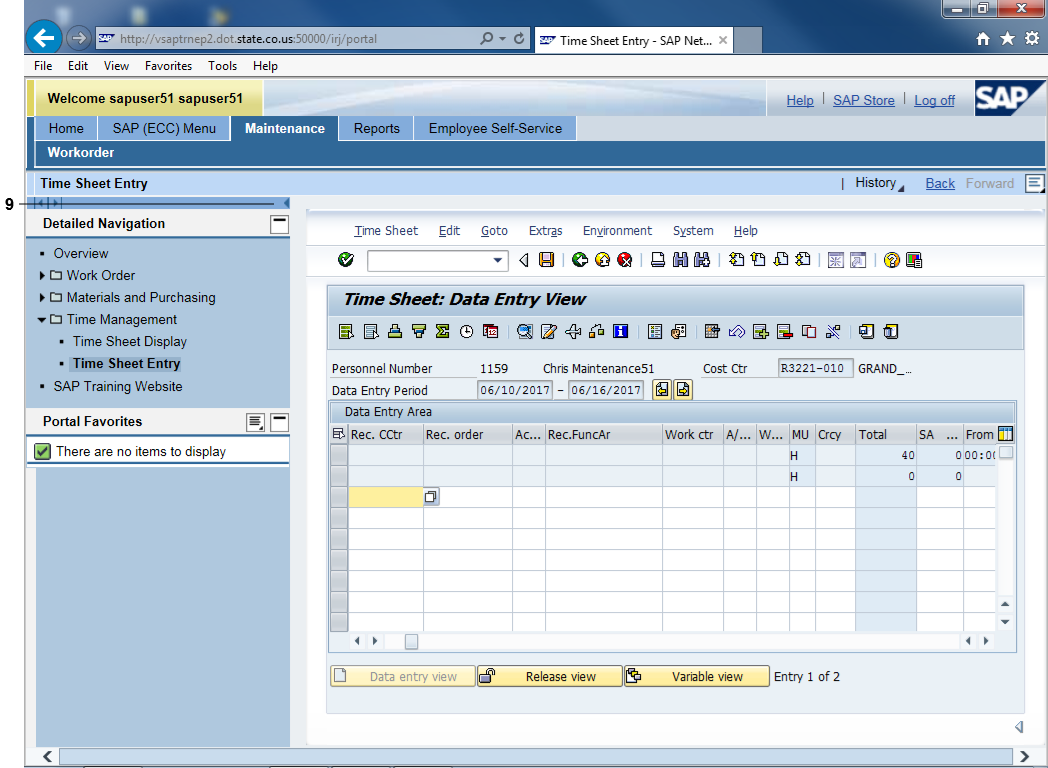 QuestionsAnswer the question(s).Exercise 2 – Verify and Change Work Order Hours in the Time SheetExercise ScenarioA DOT1 work order populated to your time sheet on Monday and Tuesday.  Tuesday’s time shows 9 hours worked instead of 8 hours worked and 1 hour of overtime.  You are changing the last hour of the Tuesday’s time to overtime and then changing the existing work order to 8 hours to match your work schedule.When you complete the exercise DO NOT log off of the system.Procedure1.Start from the first open row of the time sheet as indicated by the red arrow below.  Time Sheet: Data Entry View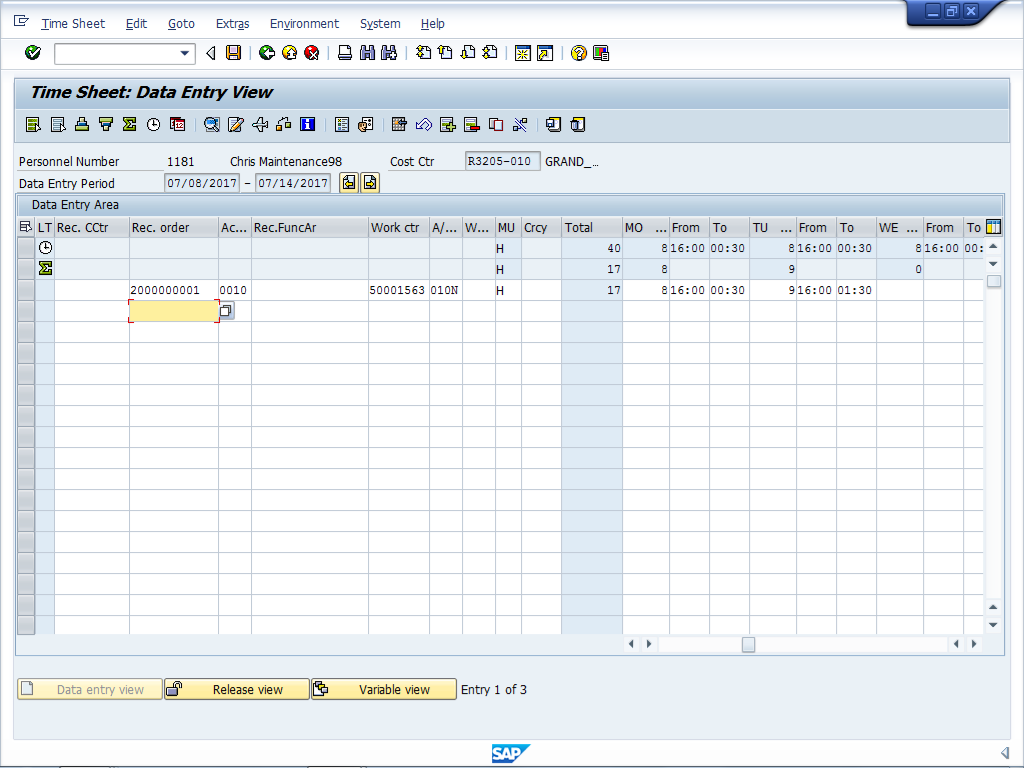 Time Sheet: Data Entry View2.Enter the following data on the second line of the time sheet  (Field – Data)Rec Order – 2000000001Activity – 0010Work Center – 50001563A/A Type - 014NTuesday – 1 From (for Tuesday) – 0030To (for Tuesday) - 0130Time Sheet: Data Entry View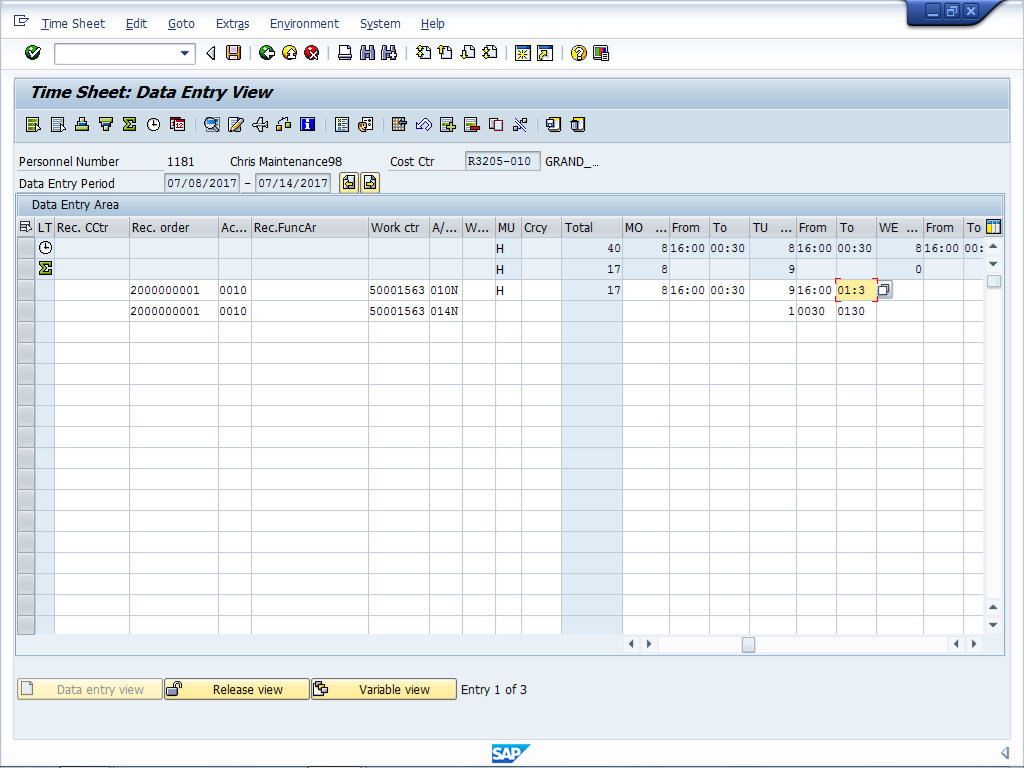 3.Change the time in the first row to match your work schedule, as indicted by the red arrow.To (for Tuesday) - 00304.	Click Enter .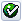 QuestionsAnswer the question(s).Exercise 3 – Enter Preventive Work Order HoursExercise ScenarioOn Wednesday and Thursday you worked towards a preventive work order.  When you complete the exercise DO NOT log off of the system.Procedure1.Start from the first open row of the time sheet as indicated by the red arrow below.  Time Sheet: Data Entry View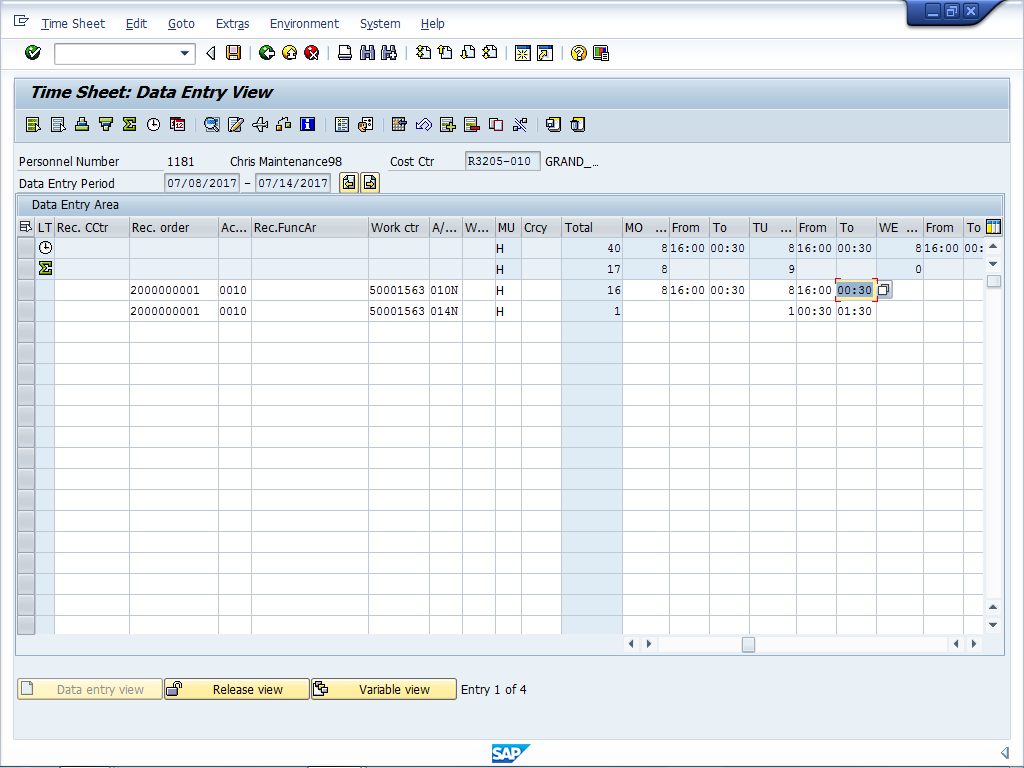 Time Sheet: Data Entry ViewTime Sheet: Data Entry ViewTime Sheet: Data Entry View2.Enter data on the third line of the time sheet for the following fields (Field – Data):Rec Order – 1000016400Activity – 0010Work Center – 50001563A/A Type - 010N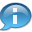 In order to see the rest of the time sheet you will have to scroll over to the day using the scroll bar in the time entry section.Wednesday – 8 From (for Wednesday) – 1600Thursday – 8 From (for Thursday) – 1600Time Sheet: Data Entry View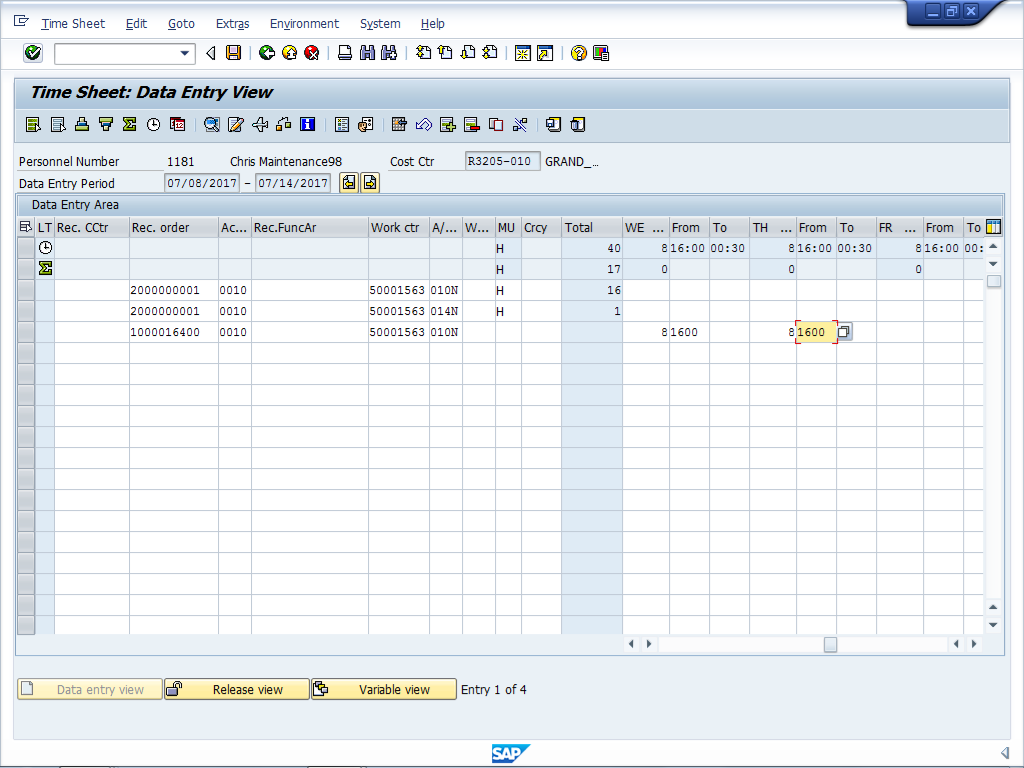 3.	Click Enter .	QuestionsAnswer the question(s).Exercise 4 – Enter On-call TimeExercise ScenarioOn Thursday you were asked by your supervisor to work on-call for one hour before your shift because of an absence of a co-worker.    When you complete the exercise DO NOT log off of the system.Procedure1.Start from the first open row of the time sheet as indicated by the red arrow below.  Time Sheet: Data Entry View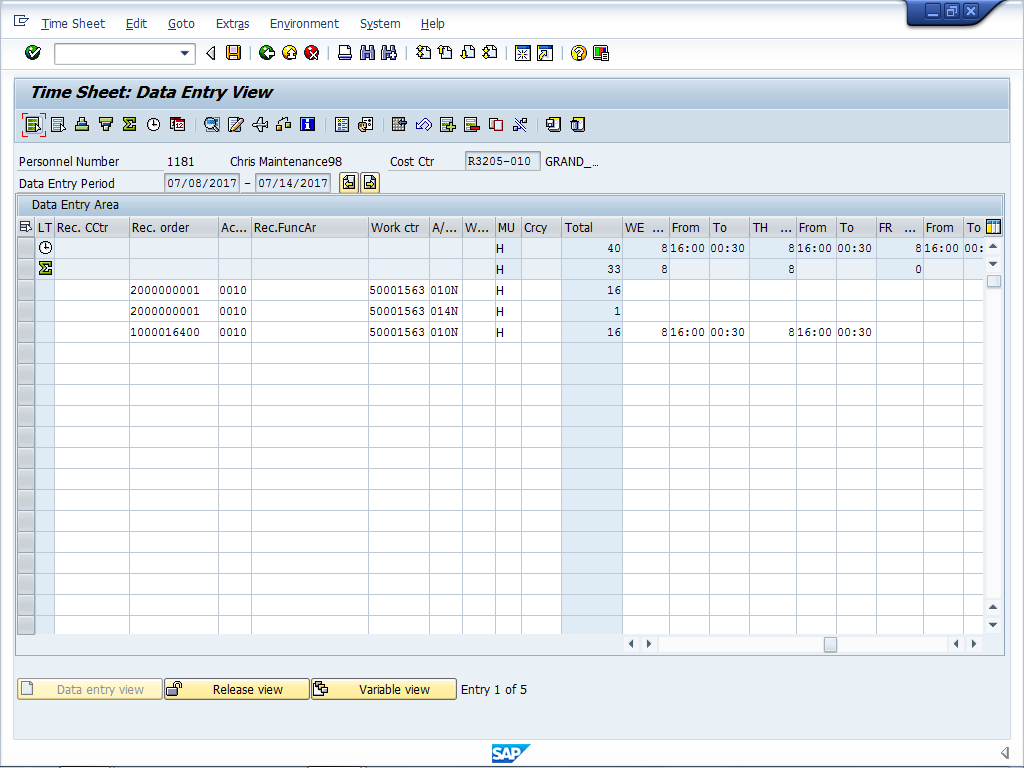 Time Sheet: Data Entry ViewTime Sheet: Data Entry ViewTime Sheet: Data Entry View2.Enter data on the fourth line of the time sheet for the following fields (Field – Data):Rec Cost Center –  Use the cost center from your time sheet (ask if you don’t know)Rec. Functional Area – 1100A/A Type - 4099To see the rest of the time sheet, you may have to use the Time Entry scroll bar.From (for Thursday) – 1500To (for Thursday) – 1600Time Sheet: Data Entry View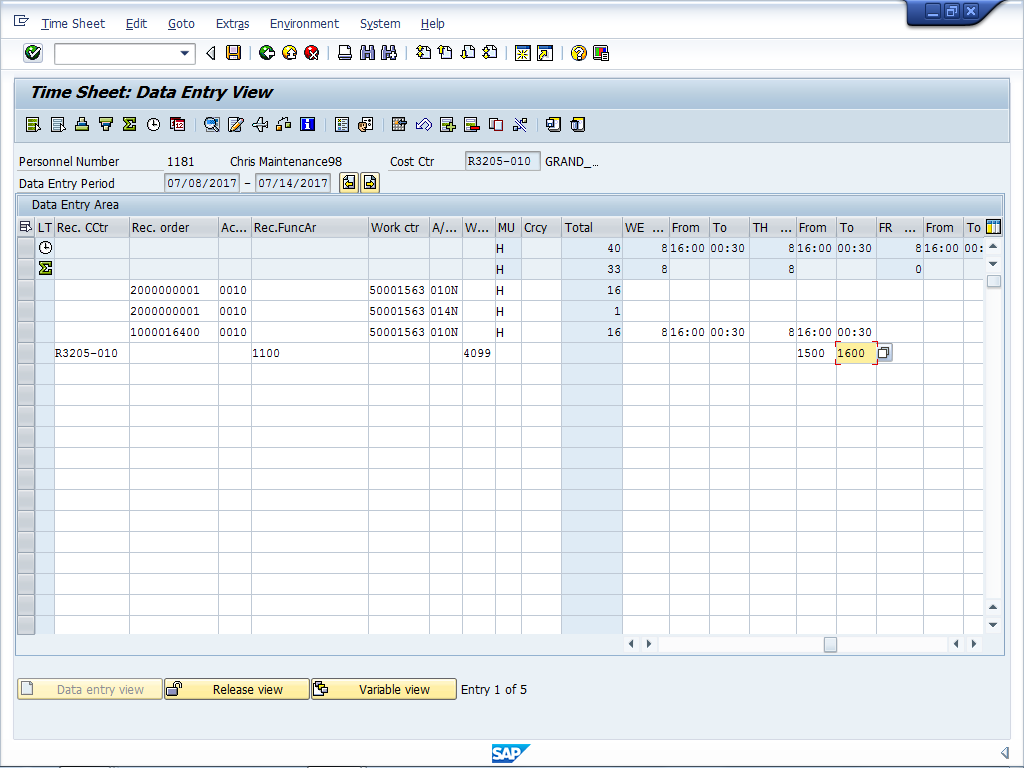 9.	Click Enter .	QuestionsAnswer the question(s).Exercise 5 – Enter Time to a Cost CenterExercise ScenarioOn Friday, you attended a mandatory training on first shift for 8 hours. When you complete the exercise DO NOT log off of the system.Procedure1.Start from the first open row of the time sheet as indicated by the red arrow below.Time Sheet: Data Entry View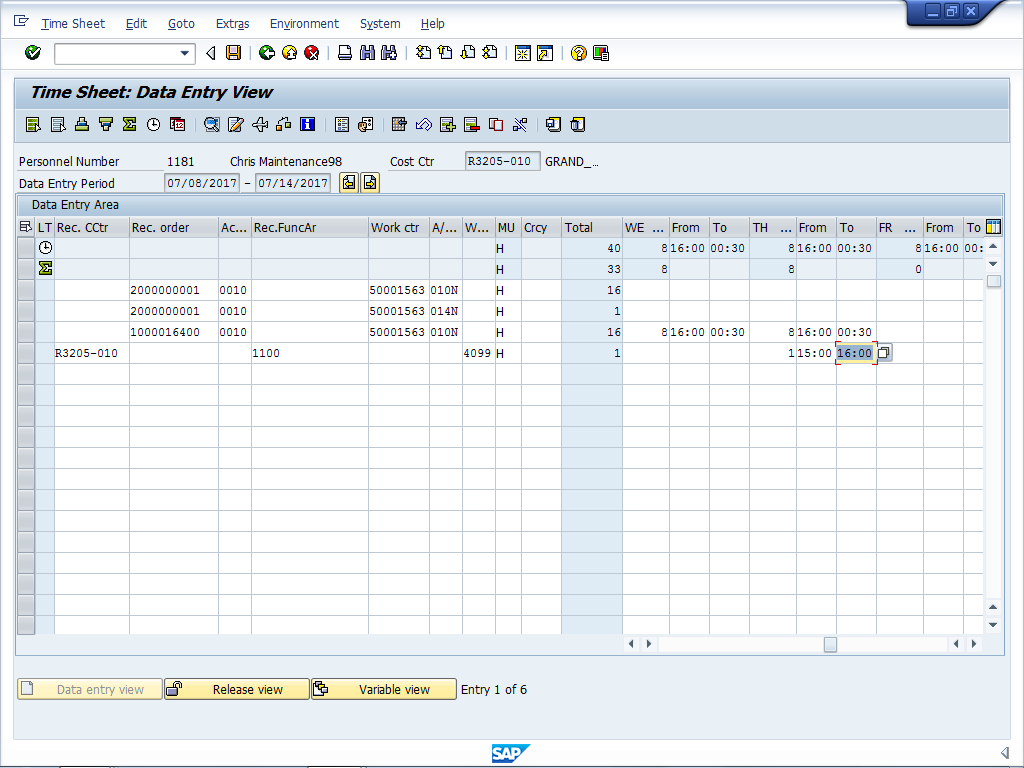 Time Sheet: Data Entry ViewTime Sheet: Data Entry ViewTime Sheet: Data Entry View2.Enter data on the fifth line of the time sheet for the following fields (Field – Data):Rec Cost Center – Use the cost center from your time sheet (ask if you don’t know)Rec. Functional Area – 3927A/A Type - 010NTo see the rest of the time sheet, you may have to use the Time Entry scroll bar Friday – 8 From (for Friday) – 0700Time Sheet: Data Entry View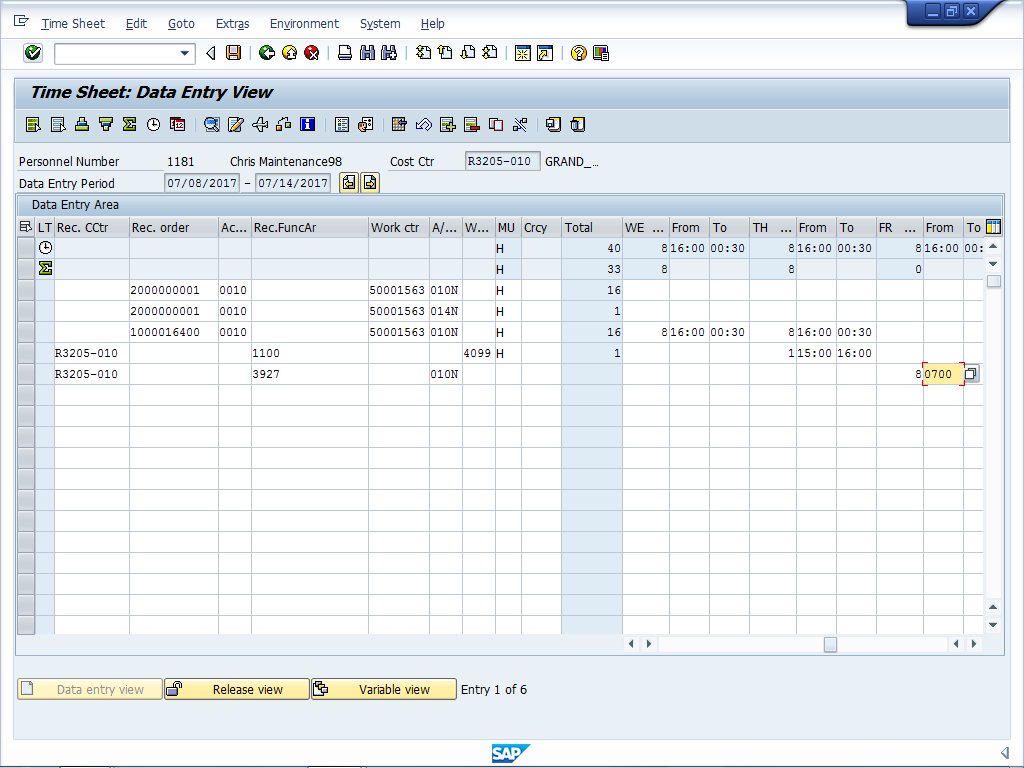 3.	Click Enter .	QuestionsAnswer the question(s).Exercise 6 – Enter 2nd Shift Wage TypeExercise ScenarioOn Friday you had a safety meeting on 1st shift from 07:00 to 15:00 and are entering your time using the second shift wage type 7002, because you are assigned to second shift and are working first shift.  You are also releasing and saving your time for the week.When you complete the exercise DO NOT log off of the system.ProcedureStart from the first open row of the time sheet, as indicated by the red arrow below.Time Sheet: Data Entry View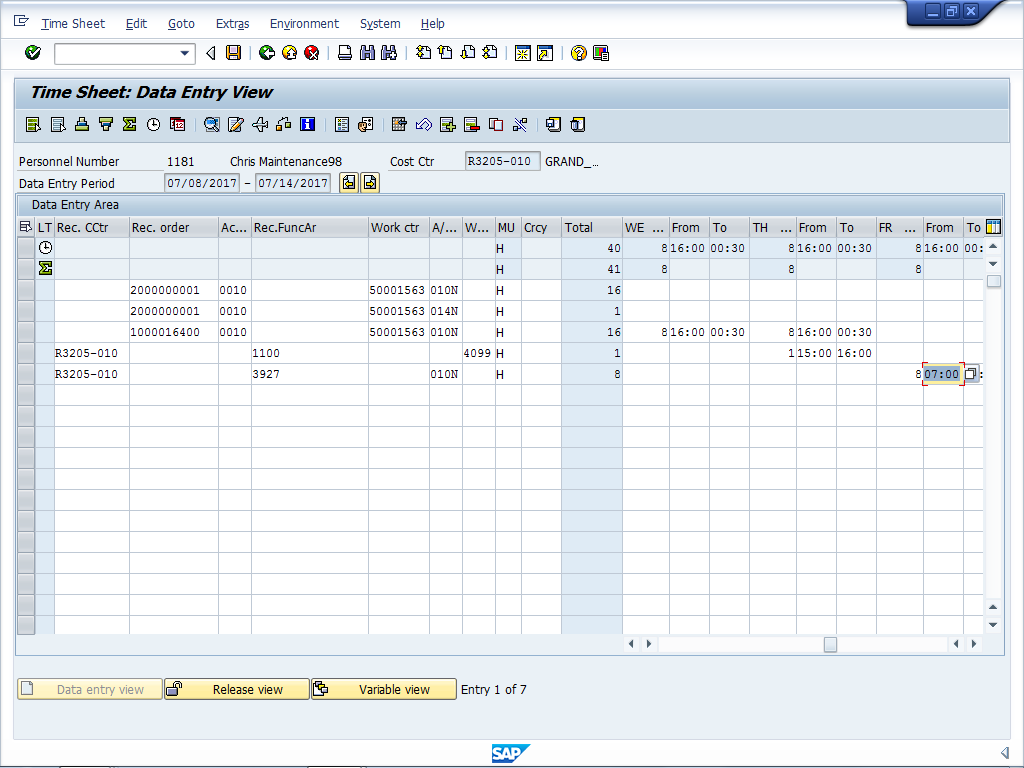 2.Enter data on the sixth line of the time sheet for the following fields (Field – Data):Wage Type - 7002In order to see the rest of the time sheet you will have to scroll over to the day using the scroll bar in the time entry section.Friday - 8Time Sheet: Data Entry View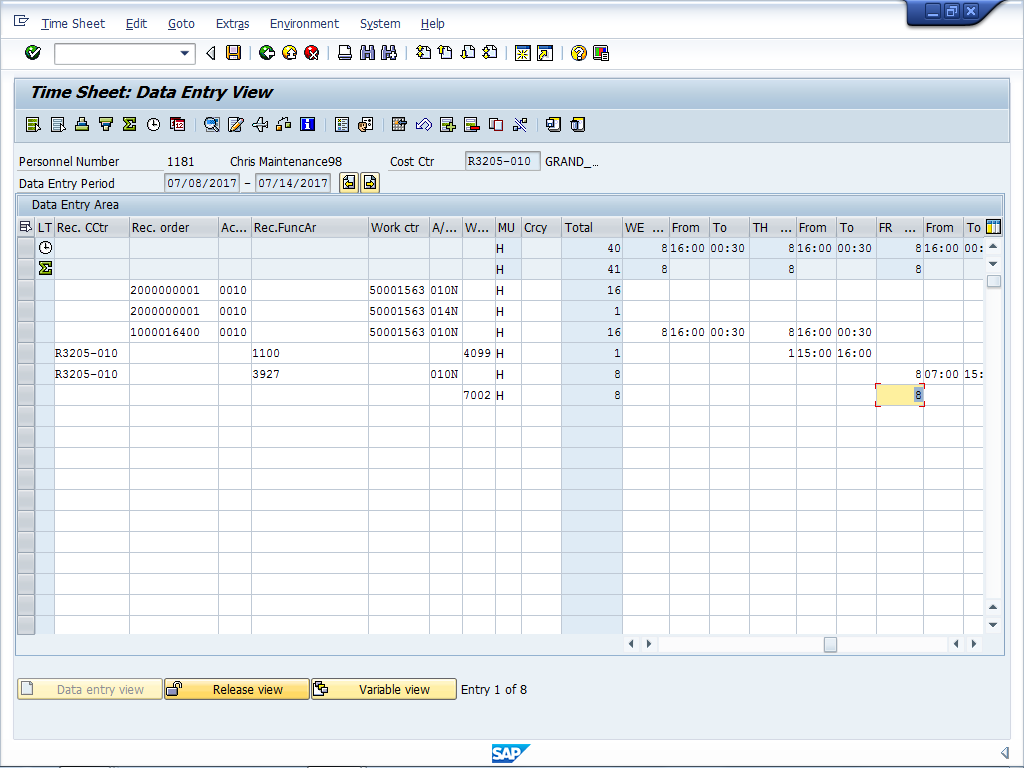 3.	Click Enter . 4.	Click . The Time sheet: Release View screen displays.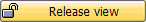  4.	Click . The Time sheet: Release View screen displays. 4.	Click . The Time sheet: Release View screen displays.Time Sheet: Release View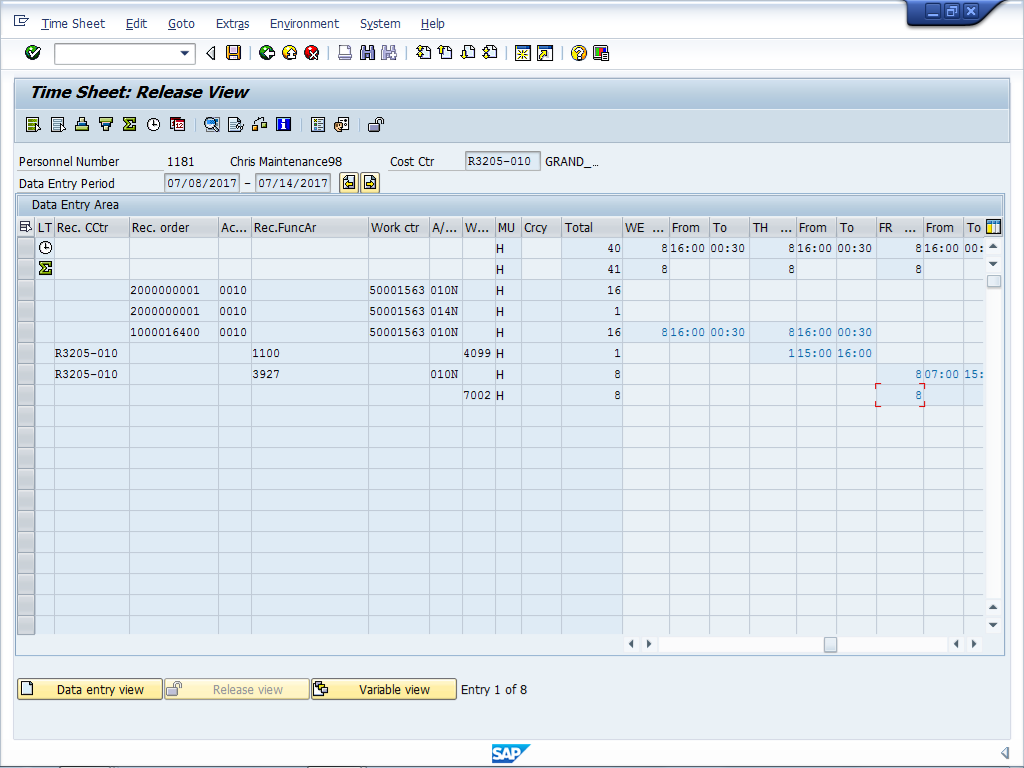  5.	Use Select all button  to release all lines for approval.  If you only want to select one or 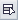              more rows, use Select Row .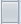  6.	Click Release . 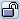  7.	Click Save . 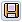 Display Messages8.	Click Enter  to continue.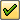 SAP Easy Access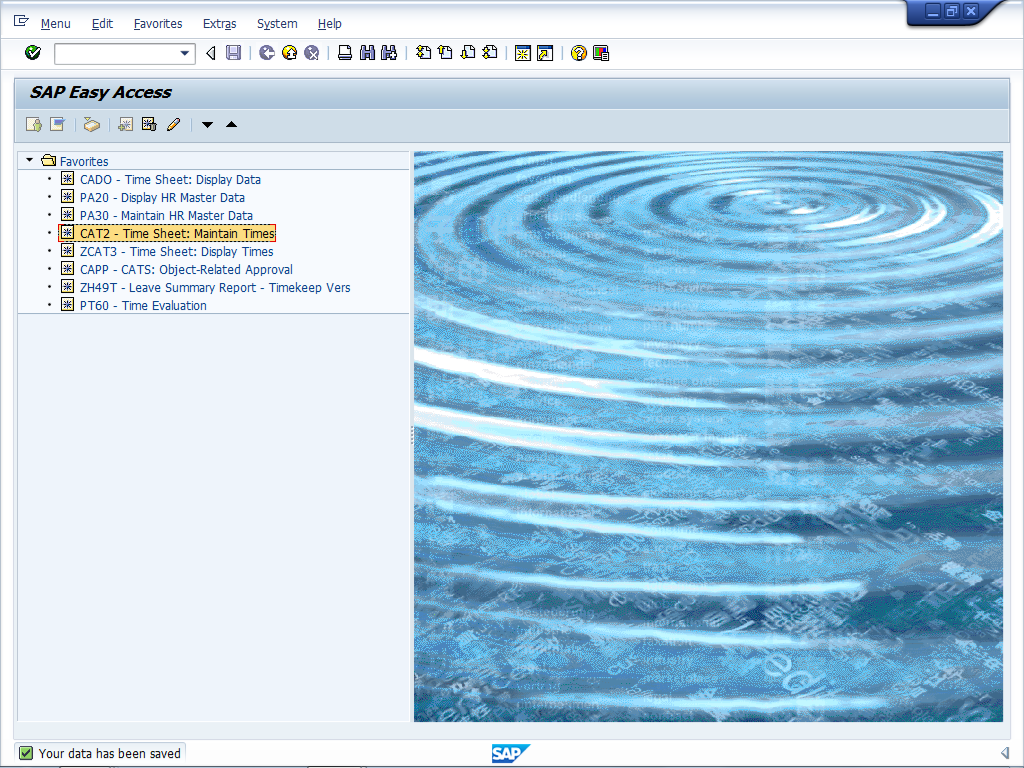 9.	You are returned to the SAP Easy Access screen. 	QuestionsAnswer the question(s).Exercise 7 – Enter Comp Time WorkedExercise ScenarioYour supervisor reminded you that you worked more than eight hours on last Wednesday’s preventive work order. You were approved to enter the one hour of overtime as comp time worked. When you complete the exercise DO NOT log off of the system.ProcedureTime Sheet: Data Entry View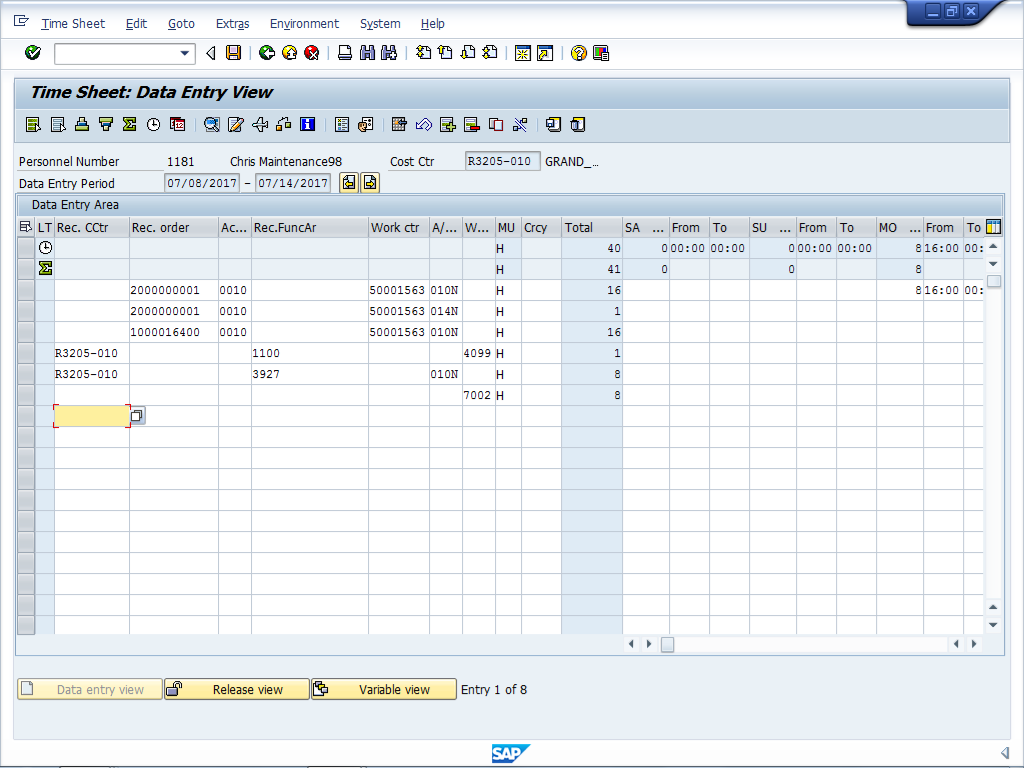 4.Enter data on the seventh row of the time sheet for the following fields (Field – Data):Rec Order – 1000016400Activity  – 0010Work Center - 50001563A/A Type - 031NTo view the rest of the time sheet you may have to use the Time Entry scroll bar.Wednesday – 1 From (for Friday) – 0030Time Sheet: Data Entry View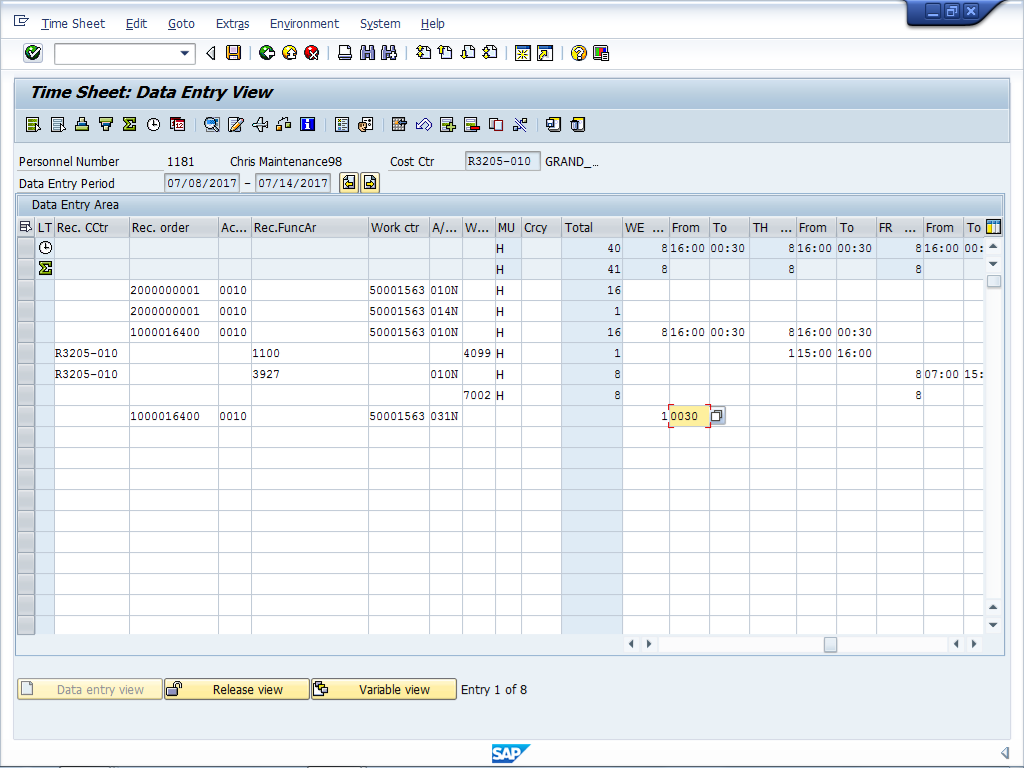 Time Sheet: Data Entry View5.	Click Enter .  6.	Click . The Time sheet: Release View screen displays.  6.	Click . The Time sheet: Release View screen displays.  6.	Click . The Time sheet: Release View screen displays.Time Sheet: Release View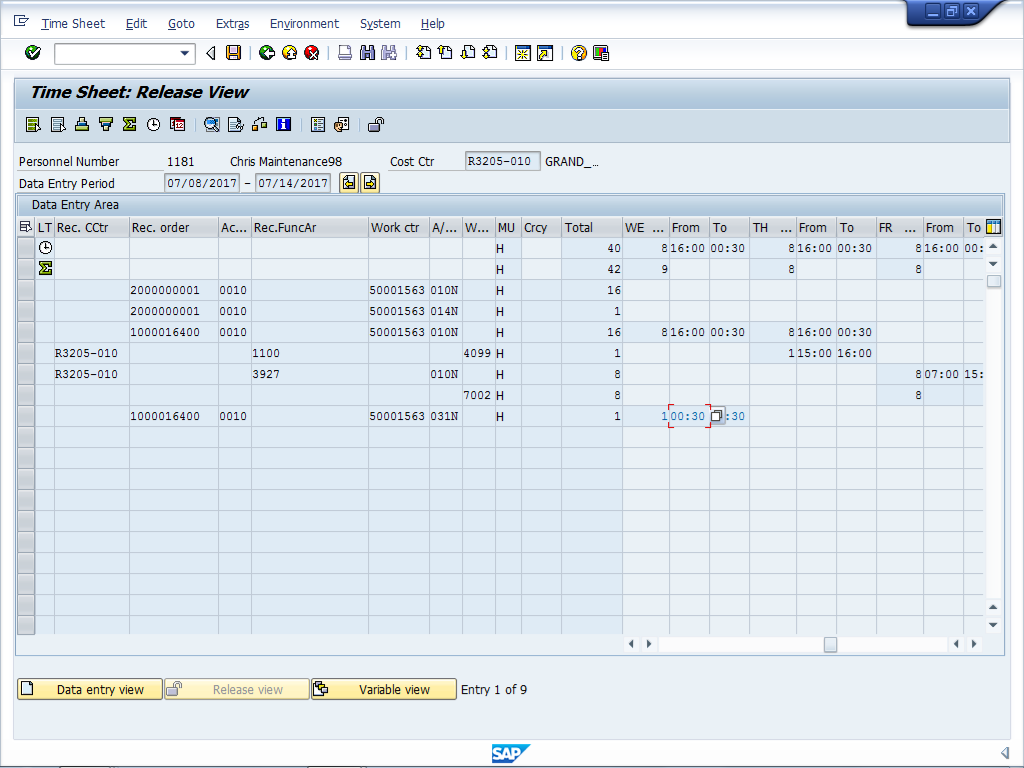  7.	Use Select all button  to release all lines for approval.  If you only want to select one or                more rows, use Select Row .All times selected for release display as blue.  Previously released entries remain black. 8.	Click Release .  9.	Click Save . Display Messages10.	Click Enter  to continue.SAP Easy Access11.	You are returned to the SAP Easy Access screen. The system displays the message, "Your data has been saved".	QuestionsAnswer the question(s).Exercise 8 – Enter Comp Time UsedExercise ScenarioYou entered 2 hours Comp Time Used for leave on the Monday of a week in which you also worked 2 hours over on Friday. You are approved for overtime but are unsure how to code the week to be paid for the overtime on Friday.When you complete the exercise DO NOT log off of the system.ProcedureTime Sheet: Data Entry View3Click Next Screen  to go to the next week of time.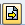 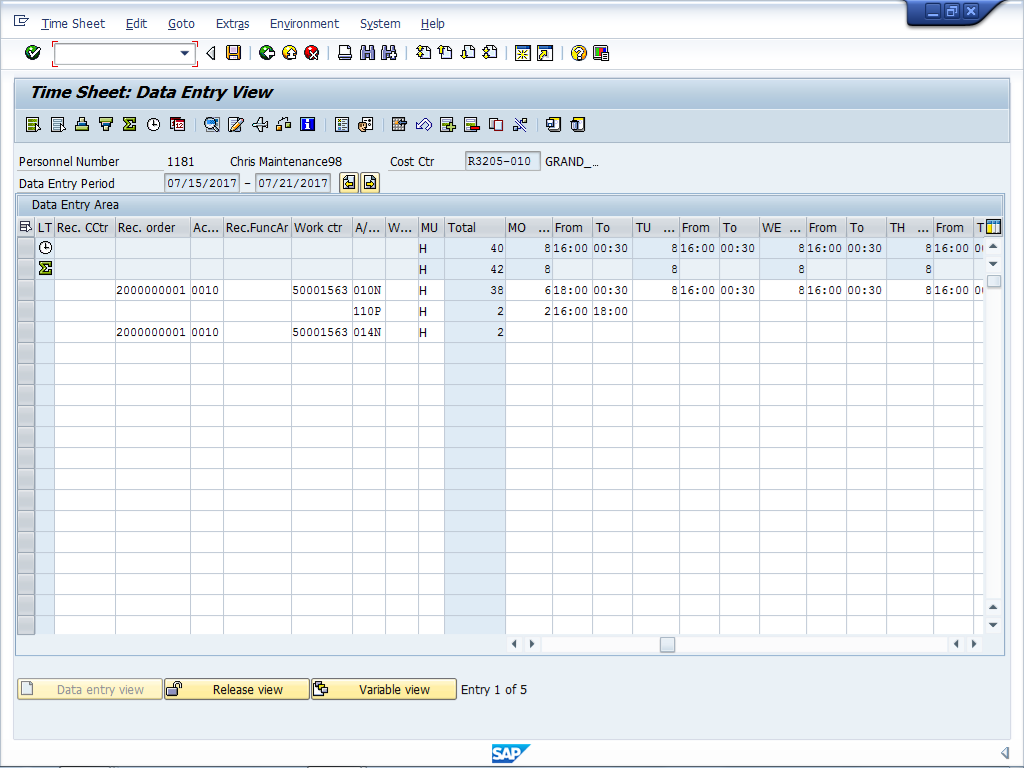 4.Double-click on the Monday 16:00 to determine leave entry has been approved and needs to be zeroed out.  Cell Information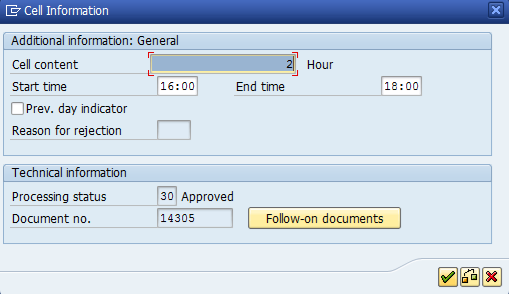 Cell Information5.The leave entry  has been approved and must be zeroed out.  Click Continue . 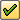 6.Replace the data on the second line of the time sheet for the following fields (Field – Data):Monday – Replace 2 with 0From (for Monday) Remove 16:00 To (for Monday) Remove 18:00  If time entered is not correct it must be zeroed out by replacing the total hours for that entry with zero and removing the From and To times.  Time Sheet: Data Entry View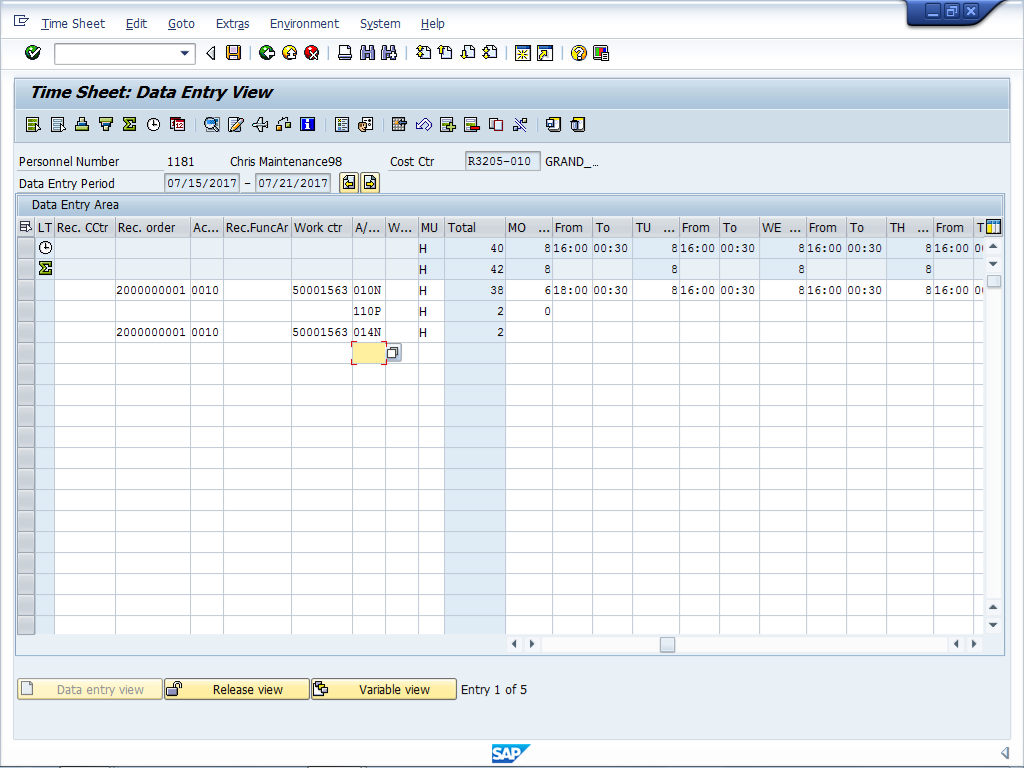 Time Sheet: Data Entry ViewTime Sheet: Data Entry ViewTime Sheet: Data Entry View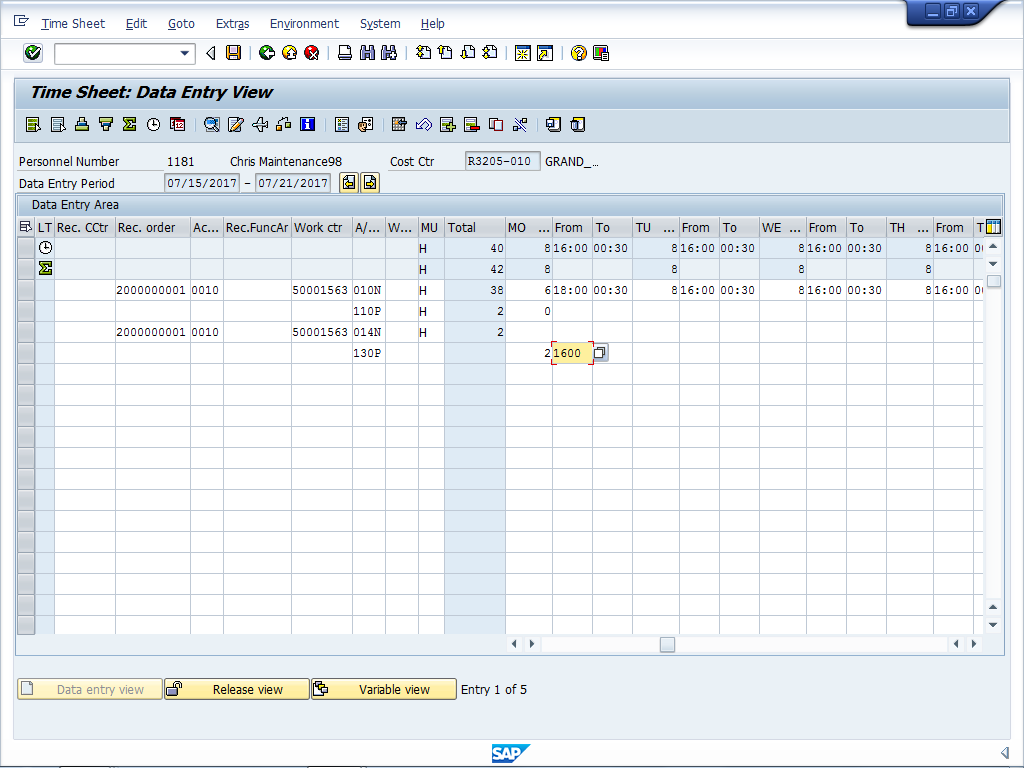 8.	Click Enter .  9.	Click . The Time sheet: Release View screen displays.  9.	Click . The Time sheet: Release View screen displays.  9.	Click . The Time sheet: Release View screen displays.Time Sheet: Release View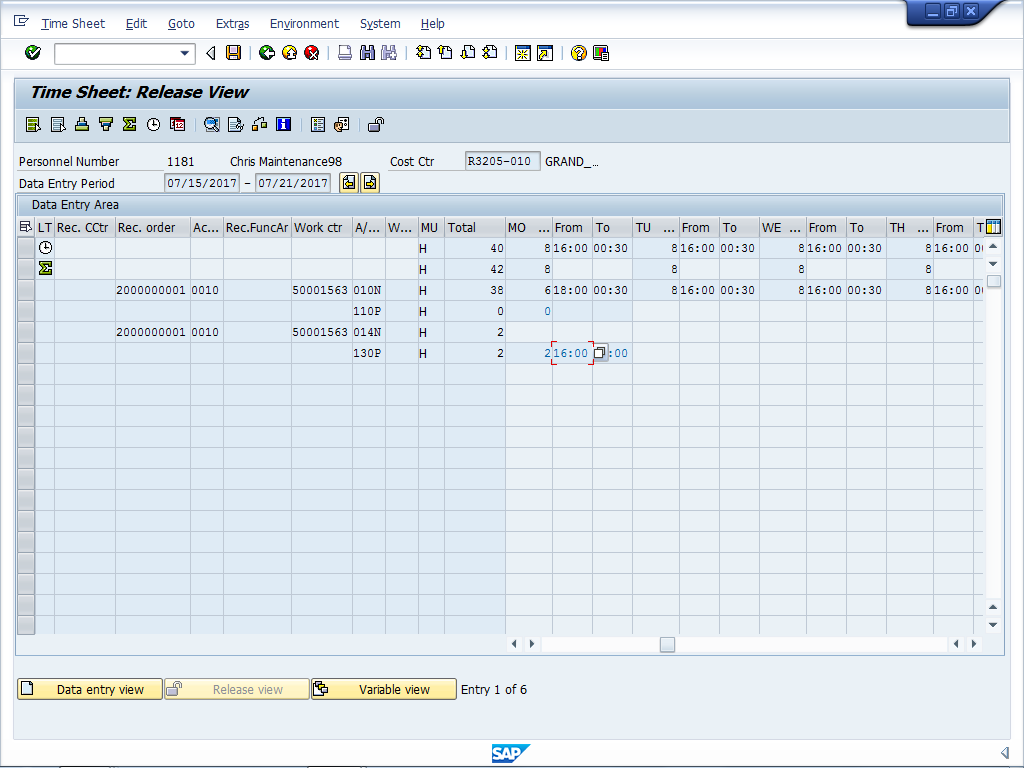 10.	Use Select all button  to release all lines for approval.  If you only want to select one or               more rows, use Select Row .All times selected for release will display as blue.  All times that have been previously released, will remain black.11.	Click Release . 12.	Click Save . SAP Easy Access13.	You are returned to the SAP Easy Access screen. Click Exit  to leave SAP.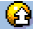 	QuestionsAnswer the question(s).